Дитяча агресіяАгресія — це енергія подолання, боротьби, відстоювання своїх прав та інтересів. Ця сила необхідна дитині для того, щоб досягти своєї мети, протистояти перешкодам. Небажаною є не сама по собі агресія, а неприйнятні форми її прояву: звичка кричати, ображати, битися. Тому завданням виховання дитини є не усунення її агресії, а навчання адекватно проявляти свої негативні почуття: гнів, обурення, неприйняття. Саме тому, що дитина не вміє усвідомити й висловити протесні почуття стосовно значущої особи (батька чи вихователя), у неї може виникати «безпредметна агресивність» - розповсюдження почуття злості на слабші та безпечні об’єкти – на дітей, тварин, предмети. Причиною підвищення дратівливості також можуть бути фізичні чи психологічні проблеми дитини, які виснажують її, підвищують збудженість та імпульсивність.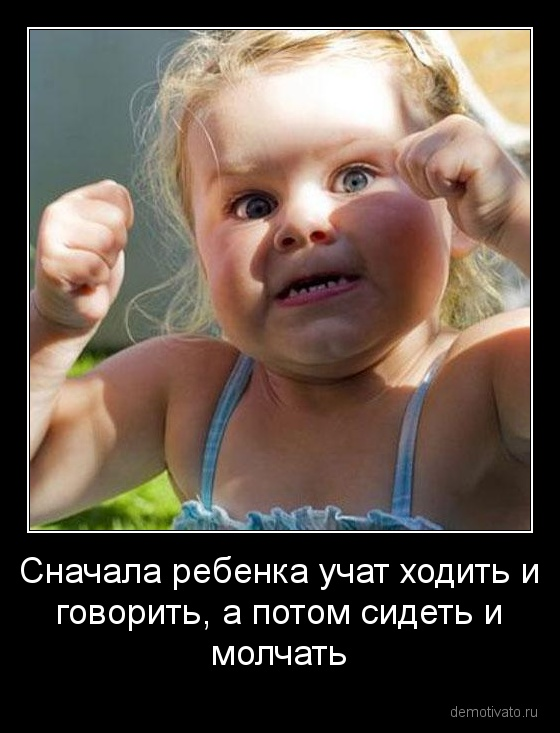 Чим можуть допомогти батьки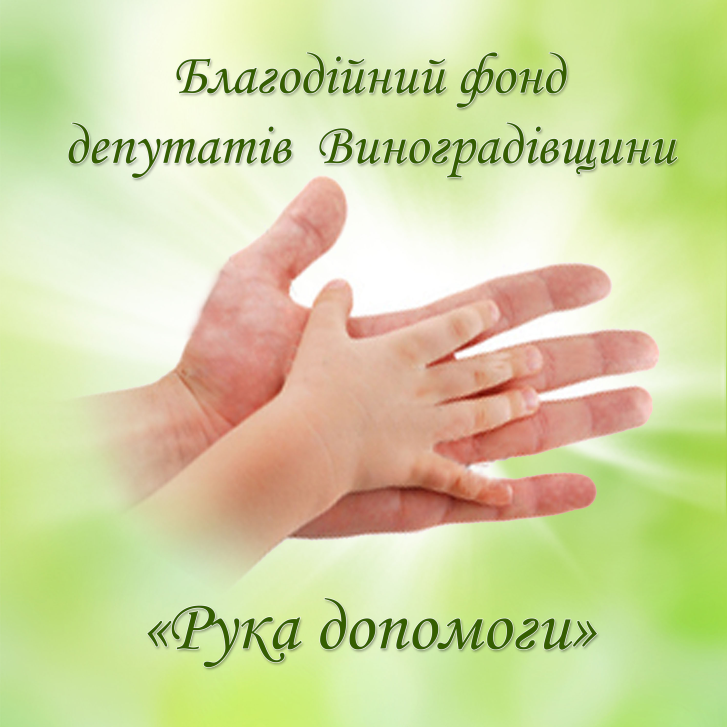 Не сваріть дитину за те, що вона посміла гніватись на вас. Навпаки, поставтеся до її обурення з розумінням й повагою: допоможіть їй усвідомити і сформулювати свої претензії до Вас.Тільки тоді, коли емоції вщухнуть, розкажіть дитині про те, як Ви переживали, коли вона виявила свій гнів. Знайдіть разом із нею вдалу форму висловлювання претензій.Поспостерігайте за собою. Дуже часто ми самі придушуємо своє роздратування, терпимо його доти, доки воно не вибухне, як вулкан, яким уже не можна керувати. Набагато легше й корисніше вчасно помітити своє незадоволення і провити його так, щоб не принизити дитину, не звинувачувати, а просто виявити своє незадоволення.Учіть дитину розуміти себе та інших. Якщо дитина навчається усвідомлювати свої почуття й почуття інших, вона зможе свідомо обирати мирні форми боротьби і захисту.Чим може допомогти психолог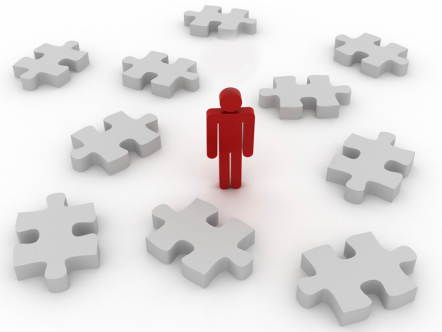 Основні завдання психологічної корекції:Визначити основні причини агресивної поведінки дитини.Розробити такі ігри, у яких дитина зможе не просто виявити свій гнів, а експериментувати а формами його прояву.Допомогти дитині через гру навчитися розуміти свої та чужі негативні переживання.Разом із батьками знайти можливість оптимізації виховного впливу на дитину в сім'ї.